EL CONCEJO MUNICIPAL DE SAN FRANCISCO GOTERA, DEPARTAMENTO DE MORAZAN. CONSIDERANDO I. Que por Decreto Municipal Número 1 de fecha 20 de enero de 1993, publicado en el Diario Oficial número 15-Bis, Tomo No. 318, correspondiente al viernes 22 de enero de 1993, fue aprobada la ORDENANZA DE LAS TASAS POR SERVICIOS MUNICIPALES de esta Ciudad. II. Que en dicha Ordenanza es necesario incorporar rubros importantes y reformar otros, para una adecuada recolección de los tributos, con el fin de cubrir costos de funcionamiento en diferentes servicios que presta la Municipalidad.POR TANTO En uso de las facultades conferidas en la Constitución de la República, Código Municipal y Ley General Tributaria Municipal.DECRETA: Las siguientes Reformas y adiciones a la ORDENANZA REGULADORA DE TASAS POR SERVICIOS MUNICIPALES DE LA CIUDAD DE “SAN FRANCISCO GOTERA”, DEPARTAMENTO DE MORAZAN. Así:Art. 1.- SERVICIOS MUNICIPALESArt. 2.- Las presentes Reformas entraran en vigencia ocho días después de su publicación en el Diario Oficial. DADO EN LA ALCALDIA MUNICIPAL Y JEFATURA DEL DISTRITO, de San Francisco Gotera, a los siete días del mes de diciembre del año dos mil.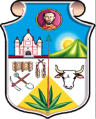 ALCALDIA MUNICIPAL DE SAN FRANCISCO GOTERAUNIDAD DE ASESORIA JURIDICALEGISLACIONALCALDIA MUNICIPAL DE SAN FRANCISCO GOTERAUNIDAD DE ASESORIA JURIDICALEGISLACIONALCALDIA MUNICIPAL DE SAN FRANCISCO GOTERAUNIDAD DE ASESORIA JURIDICALEGISLACIONALCALDIA MUNICIPAL DE SAN FRANCISCO GOTERAUNIDAD DE ASESORIA JURIDICALEGISLACIONNombre:   ORDENANZA REGULADORA DE LAS TASAS POR SERVICIOS  MUNICIPALES DE LA CIUDAD DE SAN FRANCISCO (GOTERA), DEPARTAMENTO DE MORAZAN.Nombre:   ORDENANZA REGULADORA DE LAS TASAS POR SERVICIOS  MUNICIPALES DE LA CIUDAD DE SAN FRANCISCO (GOTERA), DEPARTAMENTO DE MORAZAN.Nombre:   ORDENANZA REGULADORA DE LAS TASAS POR SERVICIOS  MUNICIPALES DE LA CIUDAD DE SAN FRANCISCO (GOTERA), DEPARTAMENTO DE MORAZAN.Nombre:   ORDENANZA REGULADORA DE LAS TASAS POR SERVICIOS  MUNICIPALES DE LA CIUDAD DE SAN FRANCISCO (GOTERA), DEPARTAMENTO DE MORAZAN.Nombre:   ORDENANZA REGULADORA DE LAS TASAS POR SERVICIOS  MUNICIPALES DE LA CIUDAD DE SAN FRANCISCO (GOTERA), DEPARTAMENTO DE MORAZAN.Materia: Derecho TributarioMateria: Derecho TributarioMateria: Derecho TributarioCategoría: ReformaCategoría: ReformaOrigen: Alcaldía MunicipalOrigen: Alcaldía MunicipalOrigen: Alcaldía MunicipalEstado: VigenteEstado: VigenteNaturaleza: Decreto Municipal Naturaleza: Decreto Municipal Naturaleza: Decreto Municipal No. 20Fecha: 07/12/2000D.O: 5D.O: 5Tomo: 350Publicación D.O: 9/01/2001Publicación D.O: 9/01/2001Comentarios: Por medio del presente Decreto se reforma la Ordenanza Reguladora de las Tasas por Servicios Municipales de la Ciudad de San Francisco Gotera.Comentarios: Por medio del presente Decreto se reforma la Ordenanza Reguladora de las Tasas por Servicios Municipales de la Ciudad de San Francisco Gotera.Comentarios: Por medio del presente Decreto se reforma la Ordenanza Reguladora de las Tasas por Servicios Municipales de la Ciudad de San Francisco Gotera.Comentarios: Por medio del presente Decreto se reforma la Ordenanza Reguladora de las Tasas por Servicios Municipales de la Ciudad de San Francisco Gotera.Comentarios: Por medio del presente Decreto se reforma la Ordenanza Reguladora de las Tasas por Servicios Municipales de la Ciudad de San Francisco Gotera.Contenido: DECRETO NÚMERO 20Contenido: DECRETO NÚMERO 20Contenido: DECRETO NÚMERO 20Contenido: DECRETO NÚMERO 20Contenido: DECRETO NÚMERO 201.1.3 MERCADO, PLAZA Y SITIOS PUBLICOSSe incluyeMERCADO, PLAZA Y SITIOS PUBLICOSSe incluye1.1.3.2.7 Por servicios de energía eléctrica, en piezas, puestos interiores y exteriores de los Mercados: Por servicios de energía eléctrica, en piezas, puestos interiores y exteriores de los Mercados: 1.1.3.2.7.1 Por cada Refrigeradora o conservadora¢ 200.001.1.3.2.7.2Por Radio, Licuadora, Batidora y otros aparatos similares¢ 150.001.1.3.3.4 Servicios de parqueos o reservados, en calles, pasajes y avenidas, de la ciudad al mesServicios de parqueos o reservados, en calles, pasajes y avenidas, de la ciudad al mes1.1.3.3.4.1 Vehículos pesados de remolque¢ 150.001.1.3.3.4.2 Camiones o pick-up¢ 100.001.1.12 DERECHOS POR USO DEL SUELO Y EL SUBSUELOSe modificanDERECHOS POR USO DEL SUELO Y EL SUBSUELOSe modifican1.1.12.3Por instalación de postes del tendido eléctrico en la Jurisdicción, cada uno al mes.¢ 5.001.1.12.4Por instalación de postes de la red telefónica y cajas de distribución de líneas telefónicas del Municipio cada uno al mesSe incluye¢ 5.001.1.12.5Por instalación de Casetas o Cabinas telefónicas en la jurisdicción, cada una al mes.¢ 5.00PROF. FELIPE ALBERTO FLORES Alcalde MunicipalPROF. FELIPE ALBERTO FLORES Alcalde MunicipalCARLOS FRANCISCO ARAGÓN L.Síndico MunicipalORLANDO MARTÍNEZ IGLESIASPrimer RegidorJOSÉ ADÁN ROMERO FUENTESSegundo RegidorCARLOS FUENTESTercer RegidorVÍCTOR MANUEL HERRERA G. Cuarto RegidorLUZ ABELINA GONZALEZ DE R.Quinto RegidorRENE GARCÍA Sexto RegidorRAÚL ALFREDO SALAMANCA M.Regidor SuplenteMARVIN MAURICIO ALAS S.Regidor SuplenteFLORA DEL CARMEN SÁNCHEZ DE A.Regidor SuplenteOSCAR ARNOLDO VASQUEZRegidor SuplenteNOHEMY ELIZABETH GONZALEZ DE P.Secretaria Municipal